AGENTURA PRO PODNIKÁNÍ A INOVACEKupní smlouva o prodeji
osobních automobilůŠKODA AUTO a.s.zapsaná v obchodním rejstříku u Městského soudu v Praze, oddíl B, vložka 332 se sídlem: 	tř, Václava Klementa 869, Mladá Boleslav II, 293 01 Mladá BoleslavIČ:	00177041DIČ:	CZ00177041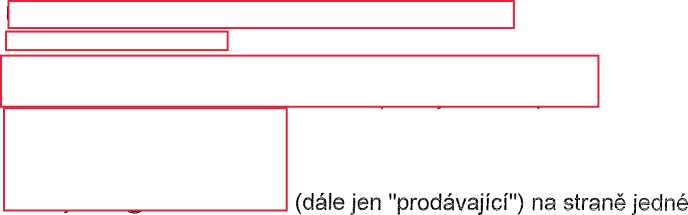 bankovní spojení: číslo účtu: zastoupená:kontaktní osoba:mob.:fax:e-mail:Agentura pro podnikání a inovace se sídlem:IČ:DIČ:zastoupená:kontaktní osoba:	xxxtel.:			xxxmob.:			xxxe-mail:			xxx(dále jen „kupující“) na straně druhéoba společně dále jen „smluvní strany“,uzavírají níže uvedeného dne, měsíce a roku tuto kupní smlouvu dle § 2079 a násl. zákona č. 89/2012 Sb., občanský zákoník, (dále též „občanský zákoník“) v návaznosti na zákon č. 137/2006 Sb., o veřejných zakázkách, ve znění pozdějších předpisů (dále jen „zákon“), o dodávce osobníchautomobilů (dále „Kupní smlouva“).Článek IVymezení pojmůV této Kupní smlouvě se pojmem „automobily“ rozumí nové osobní automobily, jejichž specifikace je uvedena v Přílohách č. 1 a 2, které jsou nedílnou součástí této Kupní smlouvy.Článek IIPředmět smlouvyPředmětem této Kupní smlouvy je úprava práv a povinností smluvních stran souvisejících s prodejem celkem 5 osobních vozidel (3 vozidla nižší střední třídy a 2 vozidla střední třídy), blíže specifikovaných v Příloze č. 1 a 2 této Kupní smlouvy prodávajícím kupujícímu. Prodávající se zavazuje dodat a převést vlastnické právo k automobilům na kupujícího v rozsahu (počtu kusů) specifikovaného v Příloze č. 1 a 2 této Kupní smlouvy. Kupující se zavazuje automobily převzít a zaplatit za ně sjednanou kupní cenu, to vše za podmínek a způsobem stanoveným touto Kupní smlouvou.Součástí plnění je i doprava do místa plnění dle čl. Vlil. odst. (2) této Kupní smlouvy.Článek IIIZákladní povinnosti kupujícíhoKupující zaplatí prodávajícímu kupní cenu za automobily v souladu s ustanoveními čl. VII této Kupní smlouvy.Kupující převezme automobily v souladu s ustanoveními čl. VIlI.  této Kupní smlouvy.Článek IVZákladní povinnosti prodávajícíhoProdávající dodá kupujícímu bezvadné automobily řádně a včas včetně všech dokladů a dokumentů.Prodávající prohlašuje, že automobily splňují podmínky stanovené zákonem č. 56/2001 Sb., o podmínkách provozu vozidel na pozemních komunikacích a ustanovení vyhlášky č. 341/2014 Sb., o schvalování technické způsobilosti a o technických podmínkách provozu vozidel na pozemních komunikacích, to vše ve znění pozdějších předpisů.Na automobily poskytuje prodávající záruku minimálně:5 roků na věcné a právní vady, nebo omezenou počtem ujetých kilometrů min. 150.000 km (podle toho, který případ nastane dříve),3 roky na vady laku,12 let na neprorezavění karoserie,3 roky na originální díly a originální příslušenství.Podrobný popis záručních podmínek je uveden v palubní literatuře, kterou prodávající dodá jako příslušenství každého automobilu. Záruční doba na automobily začíná běžet ode dne převzetí automobilů kupujícím.Kupující je povinen reklamovat zjištěné vady automobilů písemně u prodávajícího bez zbytečného odkladu poté, co je zjistil. Uplatněním reklamace se staví záruční doba na reklamovanou část automobilu. Nedohodnou-li se smluvní strany jinak, má kupující právo na bezplatné odstranění vad ve lhůtě 10 kalendářních dnů ode dne řádně uplatněné reklamace.Nad rámec zákona, který definuje povinnost výrobce vozidla zajistit dodávky originálních náhradních dílů po dobu minimálně 5 let od ukončení sériové výroby vozidel, zaručujeAGENTURA PRO PODNIKÁNÍ A INOVACEprodávající dodávky originálních náhradních dílů ze sortimentu minimálně po následující dobu:potahy sedadel a opěradel	5	let,obložení a koberce	5	let,díly výbavy	5	let,díly nutné pro provoz vozidla	5	let.Prodávající předá kupujícímu automobily v souladu s ustanoveními čl. Vlil této Kupní smlouvy.Prodávající odpovídá za to, že automobily nebudou trpět žádnými právními vadami, které by měly původ v činnostech či výrobcích použitých při výrobě automobilů. Prodávající rovněž odpovídá za to, že automobily nebudou dotčeny chráněnými právy třetích osob, která by nebyla vypořádána nejpozději ke dni předání automobilů kupujícímu.Pokud prodávající bude plnit předmět této Kupní smlouvy nebo jeho část prostřednictvím subdodavatelů, bude tak plnit prostřednictvím těch subdodavatelů, které uvedl ve své nabídce předložené v rámci předmětné veřejné zakázky.Prodávající je oprávněn provést změnu subdodavatele pouze ze závažných důvodů s předchozím písemným souhlasem kupujícího. Subdodavatel nahrazující původního subdodavatele musí prostřednictvím prodávajícího prokázat stejnou nebo vyšší kvalifikaci než měl subdodavatel nahrazovaný. Souhlas se změnou subdodavatele je kupující z vážných důvodů oprávněn odepřít.Prodávající odpovídá kupujícímu za plnění dle této Kupní smlouvy, které svěřil subdodavateli a úkonů s tím souvisejících ve stejném rozsahu, jako by jej poskytoval sám.Neoprávněná změna subdodavatele je považována za podstatné porušení této Kupní smlouvy a podléhá smluvní pokutě dle čl. XII odst. (3) této Kupní smlouvy.Prodávající je povinen zachovávat mlčenlivost o všech skutečnostech obchodní, výrobní či technické povahy souvisejících s kupujícím, které mají skutečnou nebo alespoň potenciální materiální či nemateriální hodnotu a nejsou v příslušných obchodních kruzích běžně dostupné. Prodávající je povinen zajistit mlčenlivost ve stejném rozsahu i u všech osob, které musí tyto skutečnosti k plnění této Kupní smlouvy znát, vůči třetím právnickým nebo fyzickým osobám.Článek V
Průvodní dokladySpolu s automobily předá prodávající kupujícímu:návody k obsluze a údržbě automobilů,servisní knížky k automobilům,technické průkazy automobilů s řádným vypsáním a potvrzením nezbytných údajů.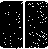 Článek VIKupní cena automobilůSpecifikace automobilů a kupní cena automobilů jsou stanoveny v Příloze č. 1 a Příloze č. 2 této Kupní smlouvy a činí celkem 3.298.255,- Kč (slovy: tři miliony dvě stě devadesát osm tisíc dvě stě padesát pět korun českých) bez DPH. DPH ve výši 21% činí 692.633,- Kč (slovy: šest set devadesát dva tisíc šest set třicet tři korun českých), cena celkem s DPH činí 3.990.888,- Kč (slovy: tři miliony devět set devadesát tisíc osm set osmdesát osm korun českých).Kupní cena automobilů je stanovena jako částka konečná a nejvýše přípustná obsahující veškeré náklady nutné k plnění předmětu smlouvy, změna je možná pouze v případě, že v průběhu realizace předmětu plnění předmětu smlouvy dojde ke změnám sazeb DPH. V tomto případě bude celková cena upravena podle výše sazeb DPH účinných v době vzniku zdanitelného plnění.Článek VII
Platební podmínkyKupující se zavazuje uhradit kupní cenu automobilů bezhotovostním převodem na účet prodávajícího, a to na základě faktury vystavené prodávajícím po protokolárním převzetí vozidel kupujícím. Faktura musí splňovat náležitosti zákona č. 235/2004 Sb., o dani z přidané hodnoty, § 11 zákona č. 563/1991 Sb., o účetnictví, § 435 zákona č. 89/2012 Sb., občanský zákoník a § 7 zákona č. 90/2012 Sb., o obchodních korporacích, to vše ve znění pozdějších předpisů. Nebude-li faktura obsahovat zákony stanovené náležitosti nebo bude- li obsahovat chybné údaje, bude kupující oprávněn fakturu vrátit k přepracování, aniž by se tím dostal do prodlení. V tomto případě neplatí původní doba splatnosti, ale celá lhůta splatnosti běží znovu ode dne doručení opravené nebo nově vystavené faktury.Splatnost faktury je stanovena na 30 dnů ode dne jejího prokazatelného doručení kupujícímu. Platby budou probíhat výhradně v CZK a rovněž veškeré cenové údaje budou v této měně.Kupující neumožňuje poskytnutí jakýchkoliv záloh.Článek Vlil
Dodací podmínkyProdávající předá automobily kupujícímu a kupující převezme automobily od prodávajícího v den předání a převzetí automobilů, na kterém se smluvní strany dohodnou, a to v termínu do 120 kalendářních dnů od uzavření Kupní smlouvy.Místem plnění je sídlo kupujícího Štěpánská 15, 120 00 Praha 2, nebo jiné místo, pokud se tak smluvní strany dohodnou.Prodávající je povinen písemně oznámit kupujícímu alespoň 5 pracovních dnů předem, kdy budou automobily připraveny k předání. Kupující je pak povinen v prodávajícím uvedeném termínu umožnit převzetí automobilů, pokud nebudou v převzetí bránit vady na automobilech neumožňující jejich řádné užívání.AGENTURA PRO PODNIKÁNÍ A INOVACEProdávající je povinen připravit a doložit u přejímacího řízení i průvodní doklady uvedené v čl. V této Kupní smlouvy. Bez těchto dokladů nelze automobily převzít. O předání a převzetí vozidel bude sepsán předávací protokol, který podepíší kontaktní osoby za obě smluvní strany.Prodávající se zavazuje odstranit veškeré vady i v případě, že tyto vady nebyly zjištěny připřejímce. Článek IXPřechod vlastnických práv k automobilům a přechod nebezpečí škody na automobilechVlastnické právo k automobilům prodávaných a kupovaných na základě Kupní smlouvy přejde z prodávajícího na kupujícího jejich převzetím kupujícím.Nebezpečí škody na automobilech prodávaných a kupovaných na základě Kupní smlouvy přejde z prodávajícího na kupujícího převzetím automobilů kupujícím.Článek XZměna Kupní smlouvyNení-li v této Kupní smlouvě uvedeno jinak, lze Kupní smlouvu měnit pouze písemnými vzestupně číslovanými dodatky oboustranně potvrzeným ujednáním a podepsanými oprávněnými zástupci obou smluvních stran na téže listině.Nastanou-li u některé ze smluvních stran skutečnosti bránící řádnému plnění Kupní smlouvy, je povinna to ihned bez zbytečného odkladu oznámit druhé smluvní straně a vyvolat jednání o jejich překonání.Článek XI
DoručováníVeškerá oznámení týkající se Kupní smlouvy, dokumentů s Kupní smlouvou souvisejících apod., budou zasílána druhé smluvní straně na adresu uvedenou v identifikaci smluvních stran této Kupní smlouvy.Smluvní strany jsou povinny zajistit příjem poštovních zásilek doručovaných na uvedené adresy. Za doručení zásilky se podle Kupní smlouvy budou považovat také případy, kdy pošta zásilku vrátí, neboť adresát zásilku nepřevzal nebo odmítl zásilku z jakéhokoliv důvodu převzít. Dnem doručení bude v takovém případě den, kdy pošta oznámí odesílateli neúspěšné doručení zásilky.V případě změny doručovací adresy v průběhu realizace předmětu Kupní smlouvy je dotčená smluvní strana povinna toto písemně oznámit druhé smluvní straně.Článek XII
SankceV případě prodlení kupujícího s úhradou kupní ceny se kupující zavazuje uhradit prodávajícímu úrok z prodlení z dlužné částky v zákonné výši.V případě prodlení prodávajícího s plněním podle této Kupní smlouvy bude kupujícímu hrazena smluvní pokuta ve výši 0,05 % z celkové ceny plnění uvedené v čl. VI. odst. 1. za každý i započatý den prodlení.V případě porušení jiné povinnosti vyplývající pro prodávajícího z této Kupní smlouvy, bude hrazena kupujícímu smluvní pokuta ve výši 50.000,- Kč (slovy: padesát tisíc korun českých) za každé porušení takové povinnosti.Uhrazením smluvní pokuty není dotčeno právo poškozené smluvní strany domáhat se náhrady vzniklé škody či újmy, která jí vznikla porušením smluvní povinnosti, které se smluvní pokuta týká, v plné výši, a to i ve výši přesahující smluvní pokutu. Uhrazená výše smluvních pokut se do výše náhrady škody či újmy nezapočítává.Splatnost smluvní pokuty je 10 dnů od doručení písemné výzvy oprávněné smluvní strany k její úhradě straně povinné, a to bezhotovostním převodem na bankovní účet oprávněné smluvní strany.Smluvní strany se výslovně a neodvolatelně dohodly, že prodávající není oprávněn započíst jakékoli své pohledávky za kupujícím proti pohledávkám prodávajícího za kupujícím z této Kupní smlouvy. Smluvní sírany se dále výslovně dohodly, že kupující je oprávněn započíst jakoukoli pohledávku z této Kupní smlouvy za prodávajícím proti jakékoli pohledávce prodávajícího za kupujícím.Prodávající se zavazuje uhradit kupujícímu škodu případně způsobenou. Za tuto škodu odpovídá prodávající v plném rozsahu, bez jakýchkoli omezení.Ćlánek XIIIZávěrečná ustanovení, ukončení smlouvyTato Kupní smlouva nabývá platnosti a účinnosti okamžikem jejího podpisu oběma smluvními stranami.Kterákoliv ze smluvních stran je oprávněna odstoupit od této Kupní smlouvy z důvodů, závažného porušení povinností. Závažným porušením povinnosti prodávajícího je považováno zejména nesplnění závazku řádně a včas.Odstoupení od Kupní smlouvy musí mít písemnou formu a je účinné dnem jeho doručení na adresu sídla smluvní strany.Tato Kupní smlouva, jakož i otázky touto Kupní smlouvou výslovně neupravené, se řídí zákonem č. 89/2012 Sb., občanský zákoník.Smluvní strany přebírají riziko změny okolností ve smyslu § 1765 odst. 2 občanského zákoníku.Prodávající souhlasí se zveřejněním úplného znění této Kupní smlouvy včetně jejích příloh kupujícím na jeho internetových stránkách, resp. na profilu zadavatele, ve smyslu zákona č. 137/2006 Sb., o veřejných zakázkách, ve znění pozdějších předpisů, případně dalších místech, kde tak stanoví právní předpis.Prodávající je podle § 2 písm. e) zákona č. 320/2001 Sb., o finanční kontrole ve veřejné správě a o změně některých zákonů (zákon o finanční kontrole), ve znění pozdějších předpisů, osobou povinnou spolupůsobit při výkonu finanční kontroly.Ukončením účinnosti této Kupní smlouvy nejsou dále dotčena ustanovení týkající se nároků z odpovědnosti za škodu a nároků ze smluvních pokut, pokud vznikly před ukončenímAGENTURA PRO PODNIKÁNI A INOVACEúčinnosti této Kupní smlouvy, ani další ustanovení a nároky, z jejichž povahy vyplývá, že mají trvat i po zániku účinnosti této Kupní smlouvy.Tato Kupní smlouva se sepisuje v českém jazyce ve třech (3) vyhotoveních, z nichž dvě (2) obdrží kupující a jedno (1) obdrží prodávající.Nedílnou součást této Kupní smlouvy tvoří:Příloha č. 1 - Specifikace automobilů Příloha č. 2 - Kupní cena automobilů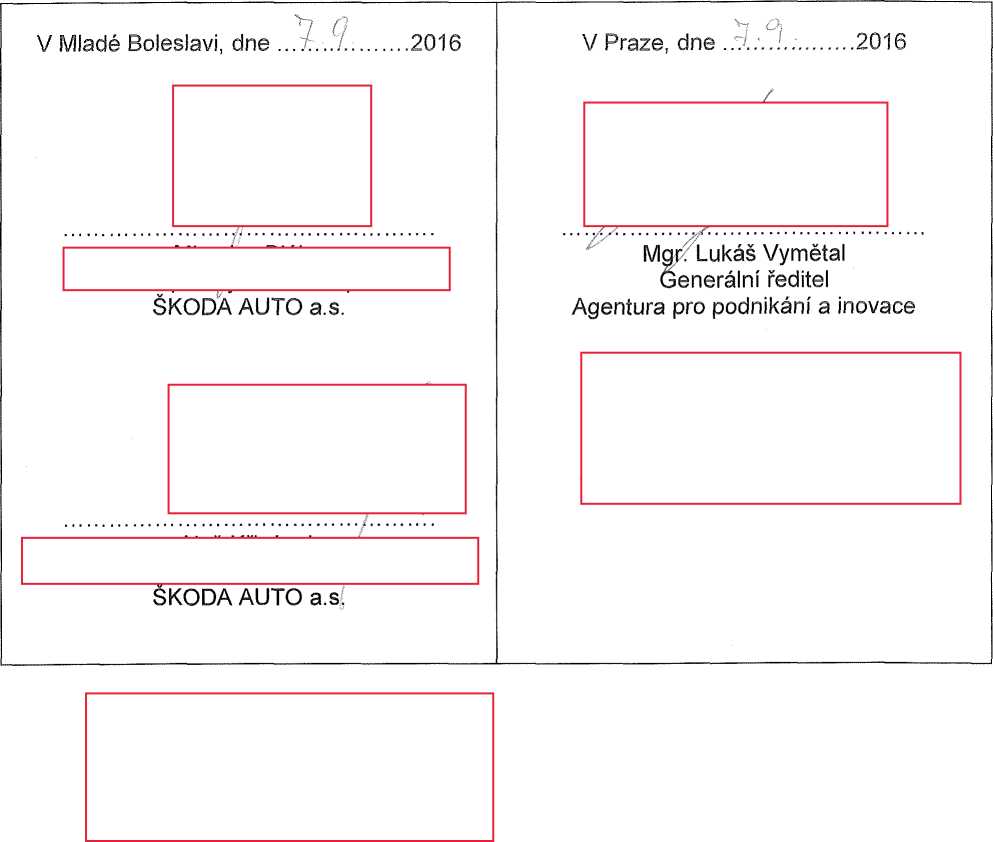 ■ EVROPSKÁ UNIEEvropský fond pro regionální rozvoj Operační program Podnikání a inovace pro konkurenceschopnostAGENTURA PRO PODNIKÁNÍ A INOVACEPříloha č. 1 ke Kupní smlouvě
Specifikace automobilů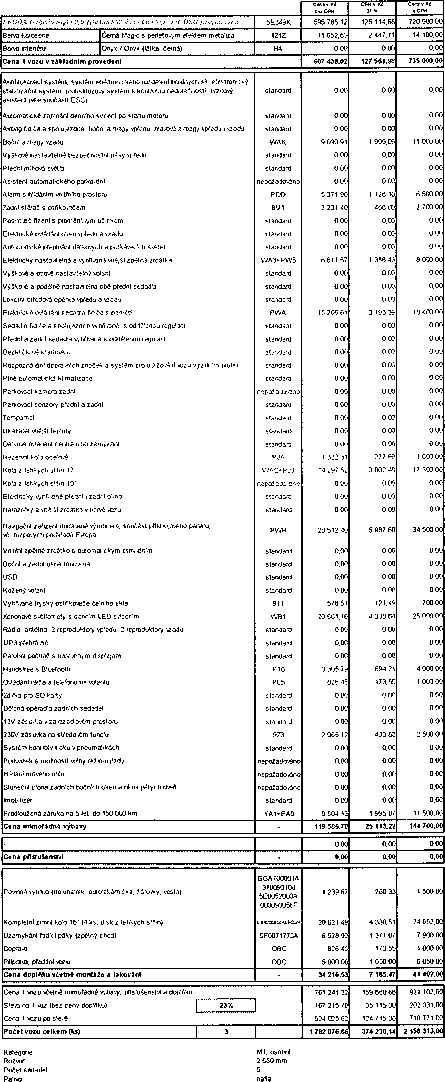 Výkon motoru		135kWKroutící moment		380NmTyp karoseriePřevodovkaEmisní limit		Euro6Objem motoru		1,968 cm3Objem zavazadlového prostoru - základní:	 590 lMožnost zvětšit objem zavazadlového prostoru sklopením Primárná spotřeba PHMPohonZáruka na neprorezivění karoserieevropská unie Evropský fond pro regionální rozvoj Operační program Podnikání a inovace pro konkurenceschopnostKategorie:Počet sedadel:Výkon motoru:Kroutící moment:Typ karoserie:Převodovka:Emisní limit:Objem motoru:Objem zavazadlového prostoru- základní:Možnost zvětšit objem zavazadlového prostoru sklopením zadních sedadel: Průměrná spotřeba PHM:Pohon:Záruka na neprorezivění karoserieEVROPSKÁ UNIEEvropský fond pro regionální rozvoj Operační program Podnikání a inovace pro konkurenceschopnostSÍBllIPříloha č. 2 ke Kupní smlouvěKupní cena automobilůPříloha č. 5 - STANOVENÍ NABÍDKOVÉ CENY PRO "DODÁVKA MOTOROVÝCH VOZIDEL"1/1EVROPSKÁ UNIEEvropský fond pro regionální rozvojOperační program Podnikání a inovace pro konkurenceschopnost'oDtTTom3V348X783 388 43164511594790000Barva karoserieČerná Magie s perleťovým efektem metalíza1Z1Z13 966.94933.0616 900.00Barva interiéruOnyx / Onyx (Alcantara, tmavá)LA+WC216 528.933 471.0720 000.00Cena 1 vozu v základním provedení813 884,30170915,70984 800,00Antiblokovací systém, systém elektronického rozdělení brzdných sil, elektronický stabilizační systém, protiskluzový systém s kontrolou nedotáčivosti, brzdový asistent (vše součásti ESC)Antiblokovací systém, systém elektronického rozdělení brzdných sil, elektronický stabilizační systém, protiskluzový systém s kontrolou nedotáčivosti, brzdový asistent (vše součásti ESC)standard0,000,0C0,00Automatické zapínáni denního svícení po startu motoruAutomatické zapínáni denního svícení po startu motorustandard0,1300,000,00Airbag řidiče aspolujezdce, bočníairbagy vpředu, hlavové airbagy vpředu i vzadustandard0,000,0C0,00Boční airbagy vzaduPE25 765,12214,867 000,00Výškové nastavitelné bezpečnostní pásy vpředuVýškové nastavitelné bezpečnostní pásy vpředustandard0,000,0CPřední mlhové světlastandard0,000,060,00Asistent automatického parkováníAsistent automatického parkováníPPA11 818,182 481,8214 300.00Alarm s hlídáním vnitřního prostoruAlarm s hlídáním vnitřního prostoruPK76 198,35301,657 500,00Zadní stěrač s osřikovačem8f.112 231,40468,602 700,00Posilovač řízení s proměnlivým účinkemPosilovač řízení s proměnlivým účinkemstandard0,000.00o.ocElektrické ovládání oken vpředuvzadustandard0,000,00o.ocAutomatické přepínáni dálkových a potkávacích světelAutomatické přepínáni dálkových a potkávacích světelstandard0,000,000.00Elektricky nastavitelná a vyhřívaná vnější zpětná zrcátkaElektricky nastavitelná a vyhřívaná vnější zpětná zrcátkastandard0,000,000,00Výškové a osové nastavitelný volantVýškové a osové nastavitelný volantstandard0.000,000,00Výškové a podélně nastavitelnábé přední sedadlastandard0,000,000,00Loketní středové opěrka vpředu a vzaduLoketní středové opěrka vpředu a vzadustandard0030.000,00Elektrická ovládáni sedadla řidičs pamětistandard0,000,00o.ocSedadlo řidiče a spolujezdce vyhřívané, s oddělenou regulacíSedadlo řidiče a spolujezdce vyhřívané, s oddělenou regulacínepožadováno0,000,00o.ocPřední a zadní sedadla vyhřívaná s oddělenou regulacíPřední a zadní sedadla vyhřívaná s oddělenou regulacístandard0,030,000,00Bezkličkové startovánistandard0,000,000.00Rozpoznávaní dopravních značek a systém pro udržováni vozu v jízdním pruhuRozpoznávaní dopravních značek a systém pro udržováni vozu v jízdním pruhuPfIG+PWQ18 181,823818,1622 000,00Plné automatická klimatizacePH25 785,121 214,887 000,00Parkovací kamera zadníKA27 433,021 561,969 000,00Parkovací senzory přední a zadníParkovací senzory přední a zadnístandard0,000.00o,ocTempomatstandard0,000,000,00Ukazatel vnější teplotystandard0,030,00o.coDálkové ovládáni centrálního zamykániDálkové ovládáni centrálního zamykánistandard0,000,000,00Rezervní kolo ocelovéstandard0,000,00o,ocKola z lehkých slitin 18"nepožadováno0,030,000,00Kola z lehkých slitin 19'PJ77 024,791 475,218 500,00Elektricky vyhřívané přední i zadní oknoElektricky vyhřívané přední i zadní oknostandard0,000,00O.OCNárazníky a vnější zrcátka v barvě vozuNárazníky a vnější zrcátka v barvě vozustandard0,030,000,00Navigační zařízeni dodávané výrobcem, součást přístrojového panelu, vč. mapových podkladů Evropa, velikost displeje B“Navigační zařízeni dodávané výrobcem, součást přístrojového panelu, vč. mapových podkladů Evropa, velikost displeje B“RAC7 438,021 561,989 000,03Vnitřní zpětné zrcátko s automatickým stmívánímVnitřní zpětné zrcátko s automatickým stmívánímstandard0,000,000.00Boční a zadní okna tónovanástandard0,000,000,00USBstandard0,000,000,00Kožený volantstandard0,000,000,00Vyhřívané trysky ostřikovače čelního sklaVyhřívané trysky ostřikovače čelního sklastandard0,000,000,00Xenonové světlomety s denním LED svícenímXenonové světlomety s denním LED svícenímstandard0,000,000.00Rádio, anténa, 2 reproduktory vpředu, 2 reproduktory vzaduRádio, anténa, 2 reproduktory vpředu, 2 reproduktory vzadustandard0,000,000,00MP3 přehrávačstandard0,000.000,00Palubní počítač s barevným displejemPalubní počítač s barevným displejemstandard0,000,000,00Handsfree s BluetoothPT40.000,000,00Ovládáni rádia a telefonu na volantuOvládáni rádia a telefonu na volantustandard0,000,000,00Zdířka pro SD kartystandard0,000,00o.ocDělená opěradla zadních sedadelDělená opěradla zadních sedadelstandard0,000,000,0012V zásuvka v zavazadlovém prostoru12V zásuvka v zavazadlovém prostorustandard0,000.000,00230V zásuvka na středovém tunuRA22 065,12433.8S2 500,00Systém kontroly tlaku v pneumatikáchSystém kontroly tlaku v pneumatikáchstandard0,000,00o,ocPodvozek s možnosti volby režimu jízdyPodvozek s možnosti volby režimu jízdyPFC21 239,674 460,3325 700,00Hlídáni mrtvého úhlustandard0,000,000,00Sluneční clona zadních bočních oken a okna pátých dveříSluneční clona zadních bočních oken a okna pátých dveřístandard0,000,000,00imobilizérstandard0,000.000,00Prodloužená záruka na 5 let, do 150.000 kmProdloužená záruka na 5 let, do 150.000 kmYA1+EA910 909,092 290,9113 200,00Cena mimořádné výbavyCena mimořádné výbavy106115,7022 284,30128 400,000,000,000,00Cena příslušenstvíCena příslušenství0,000,000.00GGA700001APovinná výbava (trojúhelník, autolékárnička, žárovky, vesta)Povinná výbava (trojúhelník, autolékárnička, žárovky, vesta)3TO0931081 239,67260,331 500,00000093CS6FKompletní zimní kolo 18’ (4 ks, diskz lehkých slitin)3VCO714KB8ZS37 933.887966,1245 900,0CUzamykáni řadicí páky (zpětný chod)Uzamykáni řadicí páky (zpětný chod)OBC6 528,931 371,077 900,00DopravaOBC826,45173,551 000.00Příprava, předáni vozuOBC5 000,001 050,006 050,00Cena doplňků včetně montáže a lakováníCena doplňků včetně montáže a lakování51 528,9310 821,0762 350,00Cena 1 vozu včetně mimořádné výbavy, příslušenství a doplňkůCena 1 vozu včetně mimořádné výbavy, příslušenství a doplňků971 528,93204 021.071 175 550,00Sleva na 1 vůz (bez ceny doplňků)	I	23,2%Sleva na 1 vůz (bez ceny doplňků)	I	23,2%213 440.0044 822.40258 262,40Cena 1 vozu po slevě758 088,93159198.67917 287.60Počet vozů celkem (ks)	j	2	jPočet vozů celkem (ks)	j	2	jPočet vozů celkem (ks)	j	2	j1 516177,85318 397,351 834 575,20PoziceKategorie automobilůOznačení a specifikace vozidla (tovární značka, obchodní označení, typ, varianta, verze)Počet vozidelCena za 1 vozidlo bez DPHCena celkem bez DPHDPH 21%Cena celkem včetněDPHč. 1Nižší střední třídaŠKODA Octavia Style 2,0 TDI/135 kW4x4 - 6ti stup. aut. DSG převodovka3594 026 Kč1782 077 Kč374 236 Kč2 156 313 Kčč.2Střední třídaŠKODA Superb Style 2,0 TDI/140 kW 4x4 - 6ti stup. aut. DSG převodovka2758 089 Kč1516 178 Kč318 397 Kč1834 575 KčCelková nabídková cena:Celková nabídková cena:5-3 298 255 Kč692 633 Kč3 990 888 Kč